Football Kenya federation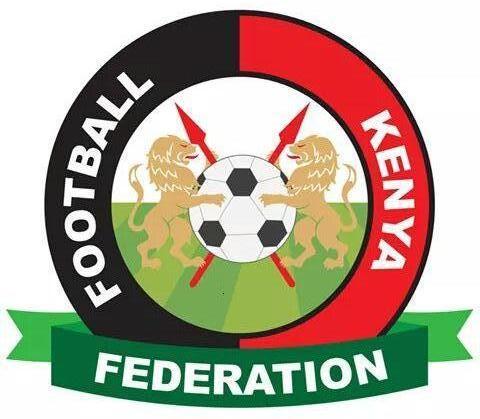                     CENTRAL RIFT BRANCH                 Affiliated to National Office – CAF – FIFAPhone 0727249032, 0728722800, 0722355577 foliele@yahoo.com             BRANCH LEAGUE PLAYER  REGISTRATION  FORM.2017 WOMEN LEAGUESECTION A – PERSONAL DETAILSPlayer’s Name                              -----------------------------  Middle Name ----------------------------------------------Last name (appear on jersey)    --------------------------------------------------ID / PP Number                            --------------------------------------------------Date of birth (dd/mm/yyyy)      --------------------------------------------------Cell phone                                    ---------------------------------------------------Email address                               --------------------------------------------------Nationality                                   ---------------------------------------------------NB   attach a copy of your National ID/PP when returning this . if under 18 years of age , attach your birth certificate and a letter from your  parent / guardian giving consent for you to play in our leagues. The letter must be signed by the parent / guardian and include his or her name, relationship to the player, have his or her contacts (p.o. box, mobile phone number and  email) and be accompanied by a copy of his or her nation ID/pp.SECTION B – PROFESSIONAL DETAILS                                                                                                              Do you have a contract?  YES ……………. NO ……………..If yes attach a copy when returning this form.NB   If you do not have a contract FKF will treat this form as  a binding agreement that automatically  renews itself at the  end of every transfer window between you and the club you are playing for when registering. This means that you cannot move to another FKF affiliated club outside the official fkf transfer windows but cannot move as a free agent during the windows. You will be required to fill in a fresh form (in quadruplet, one for FKF, the league, the club, and yourself) every time you move clubs.Club secretary / CEO Name              …………………………………………………………………………………………………Current club registered with                  ………………………………………………………………………………………………….Previous club registered with         ………………………………………………………………………………………………….League last registered with             ………………………………………………………………………………………………….Monthly salary                                   …………………………………………………………………………………………………..Player’s signature                              …………………………………………..  Date ………………………....................Club secretary / CEO’s signature    ……………………………………………………………………………………………………. SECTION C  - FEDERATION(To be completed on receipt if if section A and B are fully filled and accompanied by relevant documents.) Date form is received:  …………………………………………. Date player is eligible ……………………………………………..Player’s Number issued  ……………………………………………………………………………………………………………………………Name / of FKF approving officer: (BRANCH GENERAL SECRETARY)……………..……………………………………………CLUBS   STAMP                                     PLAYER’S SIGNATURE                                LEAGUE STAMPDate  …………………………………..       Date ……………………………………….   Date   ……………………………………………..NB:    the details  you provide on this form will be  used and stored by your club and affiliated league and may also be shared  with other clubs, leagues and fkf for the purpose of your participation in our football related activities. Your data will be stored in compliance with the data protection acts and will not be shared with any other  body without your consent unless such sharing of information is necessary for your participation  in  football  competitions and activities.NB:   the license number issued shall be the players ID number during his entire football career in the Kenyan FA. By signing  this form on behalf of  FKF, you agree that the player details provided on this  form will be  stored  in compliance with the data  protection acts and will only be  used  for football  related activities as  entered into by the player. PASSPORT PHOTOIMPORTANT INFORMATION ON PLAYER – CLUB AGREEMENT.All agreements, contracts and transfers between players and clubs must adhere to FIFA rules as highlighted under the regulation on status and transfer of players.All agreements and contracts between players and clubs must be lodged with FKF to ensure enforceability. This registration form also acts as an agreement on un-contracted player and the team he/she is playing for.For the  contract to be  deemed valid by FKF, it must have the  following five components:-It must have a clear beginning and end – agreement termit must have a clear service to be rendered by the player segment.Player consideration (salary and bonuses where applicable) must be clear – Remuneration. Clear termination clauses.Clear disciplinary processes and conflict resolutions mechanism.Must be signed by both the player and a club official; with authority to sign on all pages.All fields must be completed. Failure to do so will result in the form being invalid and the registration not being completed. It is the secretary’s responsibility to ensure that the club is compliant with all FKF Registration and transfer procedures as detailed in the FKF Rules and regulations handbook. If any player/club is found to be faking signatures action shall be taken against player/club and monetary fine imposed.Players transferring from other clubs must attach the following documents.Copy of release letter.Copy of ITC if coming from a different association.Foreign players will need valid permits to participate in the matches. Copy of loan agreement where necessary.